Physics GChapters 12 and 13Waves and SoundB/AClass Due  1Apr26/29DI-Wave DemosGW-Waves LabVF 12A, 12B, 12C2Apr/May30/1GW-Waves 1-15GW-Group quiz on WavesTurn in: Waves 1-153May2/3DI-Interference DemosGW-Interference labVF 12D, 12EOP1May6/7DI-Lab Description-Choose rides-PlanOP2May8/9-Sensor Kinetics app-Data TablesOP3May10Oaks Park Field Trip!!A/BClass Due  OP4May13/14GW-Oaks Park data analysisOP5May15/16GW-Oaks Park data analysisOP6May17/20Oaks Park Presentations 4May21/22DI-Standing Waves demosGW-Standing waves labGW-Standing Waves 1-6 (front), 1-5a-d (back)VF 12F, 12G5May23/24GW-Standing Waves quiz #1GW-Standing Waves 7-18Turn in: Standing Waves quiz #16May28/29GW-Standing Waves quiz #2VF-12H, 12ITurn in: Standing Waves quiz #2Turn in: Standing Waves 1-18, 1-5a-d7May30/31DI-Sound and standing wave demos DI-Doppler DemosVF 12H, 12I8June3/4GW-Doppler 1-12GW-Mock Waves testVF 12K, 12LTurn in: Doppler 1-89June5/6Waves Test! (farewell to seniors!)IW-Mock Final10June7/10GW-Speed of sound labGW-Mock finalTurn in: Speed of sound labFinals-A Meaningful Final (Not too hard, not worth a ton)Assignments:4 Labs: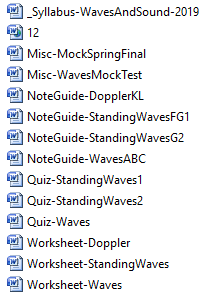 Waves lab /20 ptsInterference Lab /20 ptsSpeed Of Sound  /30 ptsOaks Park Lab Presentation /100 pts3 Formative assignmentsWaves 1-15Standing Waves 1-18, 1-5a-dDoppler 1-81  Test: Waves Test (30  points)Assignments:4 Labs:Waves lab /20 ptsInterference Lab /20 ptsSpeed Of Sound  /30 ptsOaks Park Lab Presentation /100 pts3 Formative assignmentsWaves 1-15Standing Waves 1-18, 1-5a-dDoppler 1-81  Test: Waves Test (30  points)